ПРОЕКТ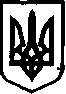 УКРАЇНАНОВООДЕСЬКА МІСЬКА РАДА МИКОЛАЇВСЬКОГО РАЙОНУ МИКОЛАЇВСЬКОЇ ОБЛАСТІРІШЕННЯ 
Від 21 лютого 2021 року	      м. Нова Одеса					№VI сесія восьмого скликання   Про прийняття Районного комунального Підприємства "Новоодеське районне бюро технічної інвентаризації"у комунальну власність Новоодеської міської радиУ зв’язку з набуттям з 01.01.2020 р. Новоодеською міською радою повноважень щодо здійснення видатків на утримання комунальних підприємств, установ та закладів, керуючись ст. 143 Конституції України, пп. 1 п. «а» ст. 29, частинами 1, 2, 5 ст. 60, п. 6-2, п. 10 розділу 5 Закону України «Про місцеве самоврядування в Україні», на підставі рішення Миколаївської районної ради від __________2021 р. № __ «Про передачу _________________________»,у комунальну власність Новоодеської міської ради, міська радаВИРІШИЛА:1. Прийняти права засновника Районного комунального підприємства "Новоодеське районне бюро технічної інвентаризації", код ЄДРПОУ 32818741, місцезнаходження: Миколаївська обл., Новоодеський р-н, м. Нова Одеса, вул. Шмідта, 8.2. Перейменувати Районне комунальне підприємство "Новоодеське районне бюро технічної інвентаризації" на Комунальне підприємство "Новоодеське бюро технічної інвентаризації" Новоодеської міської ради.3. Затвердити Статут Районного комунального підприємства "Новоодеське районне бюро технічної інвентаризації", перейменованого на Комунальне підприємство "Новоодеське бюро технічної інвентаризації" Новоодеської міської ради (додаток 1).4. Доручити керівнику комунального підприємства (Богославець В.І.) подати документи для проведення державної реєстрації змін складу засновників та здійснити державну реєстрацію нової редакції Статуту.5. Встановити, що прийняття юридичної особи проводиться разом з усіма активами, правами і зобов’язаннями станом на дату підписання акту приймання-передачі.6. Контроль за виконанням цього рішення покласти на постійну комісію міської ради з питань комунальної власності, благоустрою та інвестицій.Міський голова                                            Олександр ПОЛЯКОВ